Application for reasonable adjustments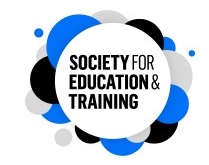 Please note you should apply for reasonable adjustments prior to the date when the portfolio is issued. Please complete and return this form to membership@etfoundation.co.uk. A member of the Professional Status team will contact you via email or telephone to discuss your requirements.Reviewed and updated: 30 November 2021NAMENAMEDATEDATEMEMBERSHIP NUMBERMEMBERSHIP NUMBERAdditional needs and reasonable adjustments:  Please explain any additional needs you may have and how these impact on your completion of professional formation. Additional needs and reasonable adjustments:  Please explain any additional needs you may have and how these impact on your completion of professional formation. Additional needs and reasonable adjustments:  Please explain any additional needs you may have and how these impact on your completion of professional formation. Contact DetailsContact DetailsContact DetailsPreferred contact numberEmailFor Office Use OnlyFor Office Use OnlyFor Office Use OnlyFor Office Use OnlyFor Office Use OnlyFor Office Use OnlyFor Office Use OnlyApproved Approved Not ApprovedNot ApprovedNot ApprovedDecision Confirmed ByDate Confirmed